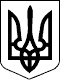 БЕРЕГІВСЬКА РАЙОННА ДЕРЖАВНА АДМІНІСТРАЦІЯЗАКАРПАТСЬКОЇ ОБЛАСТІР О З П О Р Я Д Ж Е Н Н Я05.02.2020                                           Берегове                                                  №  47Про нагородження Подякою голови районної державної адміністраціїВідповідно до статей 6 і 39 Закону України „Про місцеві державні адміністрації”:1. Нагородити Подякою голови райдержадміністрації за активну громадську діяльність, вагомий особистий внесок у розвиток ветеранського руху та з нагоди відзначення 31-ї річниці виведення військ з Афганістану та Дня вшанування учасників бойових дій на території інших держав:Голова державної адміністрації                                         Іштван ПЕТРУШКАБУРКАЛА Юрія Юрійовичавоїна – інтернаціоналіста КЕНЕЙЗА Василя Івановичавоїна – інтернаціоналіста 